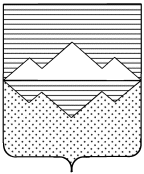 СОВЕТ ДЕПУТАТОВСАТКИНСКОГО ГОРОДСКОГО ПОСЕЛЕНИЯЧЕЛЯБИНСКОЙ ОБЛАСТИРЕШЕНИЕот 18.11.2015 г.  № 19/5                   г. Сатка«О введении налога на  имущество физических лиц» В соответствии с Федеральным законом от 06.10.2003 № 131-ФЗ "Об общих принципах организации местного самоуправления в Российской Федерации", главой 32 Налогового кодексаРоссийской Федерации, Законом Челябинской области от 28.10.2015 №241-ЗО «О единой дате начала применения на территории Челябинской области порядка определения налоговой базы по налогу на имущество физических лиц исходя из кадастровой стоимости объектов налогообложения», Уставом Саткинского городского поселения. СОВЕТ ДЕПУТАТОВ САТКИНСКОГО ГОРОДСКОГО ПОСЕЛЕНИЯ РЕШИЛ: 1. Установить на территории  Саткинского городского поселения налог на имущество физических лиц. 2. Установить следующие ставки налога на имущество физических лиц, исходя из кадастровой стоимости объекта налогообложения: 3. Для индивидуальных предпринимателей, применяющих упрощенную систему налогообложения и (или) систему налогообложения в виде единого налога на вмененный доход для отдельных видов деятельности, и (или) патентную систему налогообложения, сумма налога, в отношении объектов недвижимого имущества, указанных в подпунктах 6, 7 пункта 2 настоящего решения, уменьшается на:80 процентов в 2016 году;		50 процентов в 2017 году;	процентов в 2018 году. 4. Установить льготу в размере 50 процентов от ставки налога на имущество физических лиц членам многодетных семей, на основании предоставления заявления, копии свидетельств о рождении детей и (или) распоряжения о назначении опеки (попечительства).       Лица, имеющие право на льготы, самостоятельно представляют необходимые документы в налоговый орган по месту нахождения имущества.Признать утратившим силу решение Совета депутатов Саткинского городского поселения от 19.11.2014 года № 277/61 «Об утверждении Положения «Об установлении налога на имущество физических лиц на территории Саткинского городского поселения». 6. Контроль за исполнением настоящего решения возложить на бюджетно-финансовую комиссию Совета депутатов Саткинского городского поселения (председатель комиссии В. В. Камардина). 7.  Настоящее решение вступает в силу с 1 января 2016 года, но не ранее чем по истечении одного месяца со дня его официального опубликования.Опубликовать настоящее решение в средствах массовой информации и в сети «Интернет».Председатель Совета депутатов                                                                                                 Саткинского городского поселения                                                                   В. В. КамардинаОбъект налогообложения Ставка налога, процентовжилые дома, жилые помещения; 0,3 %2) объекты незавершенного строительства в случае, если проектируемым назначением таких объектов является жилой дом; 0,3 %3) единые недвижимые комплексы, в состав которых входит хотя бы одно жилое помещение (жилой дом); 0,3 %4) гаражи и машино-места; 0,3 %5) хозяйственные строения или сооружения, площадь каждого из которых не превышает 50 квадратных метров и которые расположены на земельных участках, предоставленных для ведения личного подсобного, дачного хозяйства, огородничества, садоводства или индивидуального жилищного строительства; 0,3 %6) объекты налогообложения, включенные в перечень, определяемый в соответствии с пунктом 7 статьи 378.2Налогового Кодекса РФ;1,5 %7) объекты налогообложения, предусмотренные абзацем вторым пункта 10 статьи 378.2 Налогового кодекса РФ; 1,5 %8) объекты налогообложения, кадастровая стоимость каждого из которых превышает 300 миллионов рублей; 2 %9) прочие объекты налогообложения 0,5 %